2021 IHSCDEA Early CareerDriver Education Teacher Award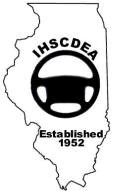 The main goal of this award is to honor early career driver education teachers who demonstrate passion for their craft in teaching driver education in the classroom and in-car.Criteria:1. Teaching experience: The driver education teacher has no more than five years of academic teaching experience with a current, primary focus on teaching driver education by the nomination submission deadline date;2. Vision on teaching: The driver education teacher has a clear vision on teaching driver education and makes a substantial contribution to the improvement of teaching methods, including new teaching technologies, and curriculum, in particular to the development and implementation of activating instructional formats, and improvement of assessment and feedback. For example, think of how research or society play a part in his or her teaching method; the way the teacher uses feedback and assessment; a reflection on how this teacher acts in a coaching role; and/or a reflection on how the teaching vision and chosen teaching methods are linked (including educational innovation);3. Interactions with students: The driver education teacher encourages students to think and act critically, creatively and independently in both the classroom and on-street and fosters the development of safe and effective drivers and the teacher is able to make students practice safe driving habits and skills.4. The student’s learning experience: The driver education teacher ensures that his/her teaching activities provide students with new knowledge about and/or skills in the driver education.5. Visibility in the program: The driver education teacher is visible within the high school’s driver education program and contributes to a smoothly running educational process.   For example, think about coordinating courses, contribution to educational innovation.The nominee must be nominated by a follow driver education teacher who has working knowledge of the teaching and learning/teaching technologies abilities of the young driver education teacher.  Other letters of support are necessary from those who have witnessed the nominee’s teaching.  The term “young” does not refer to age, but the number of years in teaching (five years or less).  The person selected for this award will receive a cash award from IHSCDEA.  Also the person selected will be expected to give 20-30 minute presentation at the IHSCDEA state conference and at appropriate 2020 fall driver education workshops.  RULES: Any Early Career driver and traffic safety education teacher who meets the criteria as outlined above may apply personally for this award or be nominated by a colleague.  Only one (unless in the case of a tie in the voting of the committee) Early Career driver education teacher of the year will be selected each year.  Nomination forms of candidates who are not selected during the current cycle will NOT be kept.  If those who were not selected in one year will be eligible for one year will be given consideration in future years as long as they meet the criterion for the award.   Nominations must be postmarked by not later than 1 December 2020. Only electronically submitted applications will be accepted and should be sent to:  Dale O. Ritzel, dritzel@siu.edu .  If you need an electronic version of the application form contact Dale O. Ritzel, The completed IHSCDEA Career Driver Education Teacher award nomination form and other required information must be emailed.  Additional sheets can be used if necessary. Letters of support are necessary and should be included with the nomination.   2021 Early Career Driver Education Teacher Award Nomination The Early Career Driver Teacher Award is sponsored by the Illinois High School and College Driver Education Association (IHSCDEA). Each year the IHSCDEA recognizes one of its members whose contributions to driver education has exceeded and gone beyond that which is generally accepted as being part of his/her responsibility. The award is intended to recognize the individual's use of new technology and use of innovative teaching methods in both the classroom and in-car instruction.  Each Year’s award winner will be approved by IHSCDEA Board of Directors upon the recommendation of the IHSCDEA Early Career Driver Education Teacher Award Committee. If a board member is nominated for the award, he/she may either abstain from the selection process or be replaced by another member of IHSCDEA.  The Early Career Driver Education Teacher Award winner will be recognized at the annual IHSCDEA conference in May and will asked to provide a presentation at the annual conference and at appropriate fall driver education workshops.  DEADLINE  2021 Nomination form and supporting materials/information must be received by 1 December 2020.  The award winner will be officially announced at the IHSCDEA Conference in May 2021 and will be recognized and receive the award at that time. Email nomination sheets to: Dale O. Ritzel at dritzel@siu.edu  IHSCDEA Early Career Driver Education Teacher Award Nomination Name of Name of Nominee:Address:City:				State:			Zip:Home or Cell Phone:Nominee's Email Address:   School/School Address:  Nominee's Years of Teaching Driver Education: (Current School) _____  (Other Schools)____   Educational Preparation: (University & degree[s]):School and Community Involvement (additional sheets can be used): Professional Affiliations: (IHSCDEA, ADTSEA, Etc.) (indicate number of years as a member):Honors and Awards received: (professional and others): Nominee's Qualifications: (What has the nominee done to be innovative in the classroom and in-car setting and made technology a big part of their teaching?) (Please use additional sheets).  The person nominated must submit a statement on how he/she uses new technology and use of innovative teaching methods in both the classroom and in-car instruction.   NOMINATOR  Name: Signature:Address: City:				State:        	 Zip:  School Nominator Represents: Nominator's Email Address: Nominator's Telephone Number:  